				 		                                       Gloss    Toss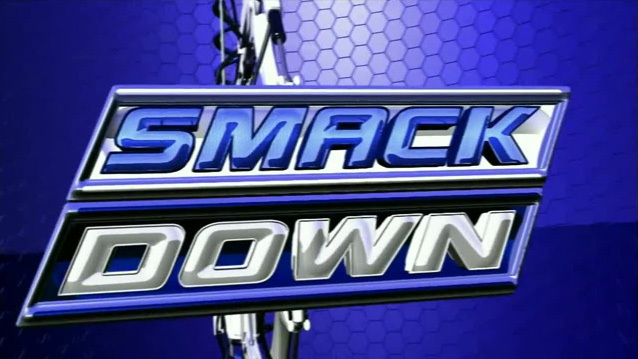                      Gloss    TossStickPickSplashtopRemindToday’sMeetGoo.glGradeCam3ExpensifyMagistoCartwheelRetailMeNotAroundMeWalgreensDOGO NewsPenpal SchoolsNews-O-MaticReading RainbowRaz KidsBenettonplay (Flipbook)GlogsterKidBlogPadletLinoitPowToonMatificMath PlaygroundMathChimpGlencoe Virtual Manipulatives BlendspaceCommon Curriculum